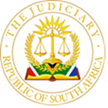 IN THE HIGH COURT OF SOUTH AFRICAGAUTENG DIVISION, PRETORIA_________________________________________________________________________OPPOSED MOTIONS: 02 – 06 MARCH 2020BEFORE THE HONOURABLE MR KOLLAPEN JCOURT ROOM: NO COURT ROOM AS YET (keep your eyes on the day roll)If you have not filed your practice note and heads of argument kindly, but urgently approach office 3.6 on the 3rd floor to file same.If you have not uploaded your documents on Caselines, kindly but urgently ensure that you upload same onto the platform. If you encounter any difficulties while uploading your documents, kindly contact Caselines Helpdesk on 086 150 0052.For any other queries kindly contact Lerato Serwalo on 012 315 6725, email:lserwalo@judiciary.org.za or visit the 3rd floor office 3.6 High Court, Pretoria.7.JG DE WET KRITZINGER vs MIN OF CORRECTIONAL SERVICES+ 2OTHERS56842/1715.N.M DLAMINI vs THE PUBLIC PROTECTOR + 2OTHERS11067/1819.PC BOTHOMLEY N.O +RAPHEAL GRANT BRINK N.O vs PJ DE VRIES+2 OTHERS56282/1822.MAGITRAX +1 OTHER vs ABSA LIMITED41042/1926.SOUTH AFRICAN DEMOCRATIC TEACHERS UNION vs SOUTH AFRICAN LIBERATED PUBLIC SECTOR WORKERS UNION +2OTHERS17998/19